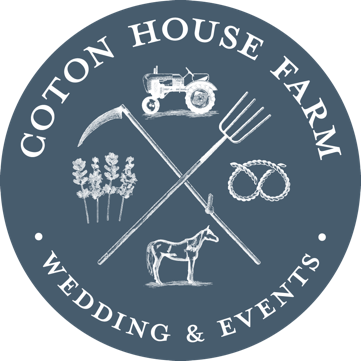                       Corporate and Meetings Menu for 2021Breakfast Menu Assorted Danish Pastries, Croissants and Muffins £3.50 eachMini Pancakes with Fresh berries and Maple Syrup £4Creamy Thick Yoghurts £2.50 eachBacon or Sausage Baps with Ketchups £5.50 eachEgg Bap £4.00 EachExtras: Tomato £1 , Egg £1.50, Mushrooms £1.501 Litre Orange Juice £4 per carton (approx 4 Servings)Menu 1- £10 per personAssorted SandwichesKettle CrispsBowl FruitAssorted Tray BakesMenu 2 - £12.50Assorted SandwichesChicken GoujonsVegetable Samoa'sSpicy Pakora or cocktail Sausage RollKettle CrispsFruit PlatterAssorted Tray BakesMenu 3 - £15Assorted Sandwiches5 x Savouries to include Salad (e.g. Pasta Salad, Tossed Salad, Coleslaw Salad)Crudities and DipKettle CrispsFruit PlatterAssorted Tray BakesMenu 4 (Healthy Option) Directors Menu £20Assorted Sandwiches and Cobs or Bagels, WrapsTossed SaladEgg SaladCous Cous Salad Mediterranean Pasta SaladChicken Breast with Peppers or Courgette Skewers or alikeFresh Salmon fillet cooked in lemon butter, presented on a bed of lettuce leavesSausage Rolls or Pork PieVeggie SavourysCrudities with DipDainty assorted CakesKettle CrispsFresh Fruit PlatterMenu 5 – (Healthy Option) – Fork Buffet Directors Menu £25Assorted Sandwiches with Baguettes, or Wraps, or BagelsTossed SaladChicken Caesar Salad or Nicoise SaladSliced Meat Platter with Assorted Rustic RollsSausage RollsEgg SaladCrudities with DipCheese and BiscuitsMozzarella and Sun Dried Tomato Skewers or similarPork Pie or Chicken GoujonsDainty CakesFresh Fruit SkewersWe can cater for all dietary requirements. (For Gluten Free requirements there is a £1.00 supplement)Min order of 5.Buffets are presented on mainly crockery platters not foil. ***We need at least 24 hours for any cancellation. VAT to be added***